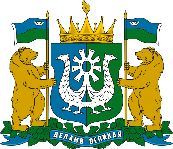 РОССИЙСКАЯ ФЕДЕРАЦИЯХАНТЫ-МАНСИЙСКИЙ АВТОНОМНЫЙ  ОКРУГ – ЮГРА(Тюменская область)ДЕПАРТАМЕНТ ЗДРАВООХРАНЕНИЯХАНТЫ-МАНСИЙСКОГО АВТОНОМНОГО ОКРУГА – ЮГРЫБЮДЖЕТНОЕ УЧРЕЖДЕНИЕ ХАНТЫ-МАНСИЙСКОГО АВТОНОМНОГО ОКРУГА-ЮГРЫ  «НЕФТЕЮГАНСКАЯ ОКРУЖНАЯ КЛИНИЧЕСКАЯ БОЛЬНИЦА ИМЕНИ В.И.ЯЦКИВ»(БУ «Нефтеюганская окружная клиническая  больница имени В.И.Яцкив»)____________________________________________________________________________    «_314_»___05_____2022 г.                       	                        07-108-исх № __314_П Р И К А ЗОб ознакомлении работников БУ «Нефтеюганская окружная клиническая больница имени В.И.Яцкив» с мерами дисциплинарной ответственности за невыполнение требований законодательства о противодействии коррупцииВ целях предупреждения коррупционных проявлений и правонарушений среди работников и исключения факторов, способствующих созданию условий для проявления коррупции в БУ «Нефтеюганская окружная клиническая больница имени В.И.Яцкив», руководствуясь в своих действиях Федеральным законом от 25.12.2008 №273-ФЗ «О противодействии коррупции», Законом Ханты-Мансийского автономного округа-Югры от 25.09.2008 №86-оз «О мерах по противодействию коррупции в Ханты-Мансийском автономном округе-Югре» ПРИКАЗЫВАЮ:Заместителям главного врача, главному бухгалтеру, главному инженеру, руководителям и заведующим структурных подразделений БУ «Нефтеюганская окружная клиническая больница имени В.И.Яцкив» (далее - Учреждение) обеспечить контроль по ознакомлению вверенных сотрудников с методическим материалом на тему: «Меры дисциплинарной ответственности за невыполнение требований законодательства о противодействии коррупции. Персональная ответственность за несоблюдение обязательных требований, ограничений и запретов» (приложение №1 к настоящему приказу).Отделу обеспечения деятельности и делопроизводства ознакомить с настоящим приказом заместителей главного врача по всем направлениям, руководителей всех структурных подразделений (заведующих отделениями, начальников отделов и т.д.), главного инженера, главного бухгалтера, главную медицинскую сестру.Отделу кадров в десятидневный срок ознакомить под роспись всех сотрудников Учреждения, за исключением сотрудников, указанных в пункте 2. Местом хранения листов ознакомления с настоящим приказом определить юридический отдел. Признать утратившим силу приказ БУ «Нефтеюганская окружная клиническая больница имени В.И.Яцкив» от 23.06.2020 №297 «Об ознакомлении работников БУ «Нефтеюганская окружная клиническая больница имени В.И.Яцкив» с дополнительными мерами по предупреждению и противодействию коррупции».Контроль за выполнением настоящего приказа оставляю за собой.Главный врач                                                         		                Д.В. МальцевМатвейчук Ирина Николаевна, начальник юридического отдела8(3463)236399Приложение №1 к приказу от __31.05.2022__№__314МЕТОДИЧЕСКИЙ МАТЕРИАЛ на тему: «Меры дисциплинарной ответственности за невыполнение требований законодательства о противодействии коррупции. Персональная ответственность за несоблюдение обязательных требований, ограничений и запретов»Сфера здравоохранения занимает лидирующее место среди социальных сфер российского общества, пораженных коррупцией. Коррупция в здравоохранении - выражается в корыстном использовании медицинскими работниками своего служебного положения в государственной и частной системах здравоохранения с целью неправомерного получения материальных, нематериальных благ и преимуществ, а также в незаконном предоставлении таких преимуществ физическим или юридическим лицам. На работников организаций, созданных для выполнения задач, организаций, созданных для выполнения задач, поставленных перед федеральными государственными органами, распространяются требования антикоррупционного законодательства.Так в соответствии со ст. 349.2 ТК РФ и ст. 12.2 ФЗ «О противодействии коррупции» в случаях и порядке, которые установлены Правительством Российской Федерации, распространяются ограничения, запреты и обязанности, установленные законодательством Российской Федерации о противодействии коррупции.Постановлением Правительства РФ от 05.07.2013 №568 «О распространении на отдельные категории граждан ограничений, запретов и обязанностей, установленных Федеральным законом «О противодействии коррупции» и другими федеральными законами в целях противодействия коррупции» определен порядок распространения на указанных работников обязанностей, запретов и ограничений, согласно которому, работник не вправе:- принимать без письменного разрешения работодателя (его представителя) от иностранных государств, международных организаций награды, почетные и специальные звания (за исключением научных званий), если в его должностные обязанности входит взаимодействие с указанными организациями;- входить в состав органов управления, попечительских или наблюдательных советов, иных органов иностранных некоммерческих неправительственных организаций и действующих на территории Российской Федерации их структурных подразделений, если иное не предусмотрено международным договором Российской Федерации или законодательством Российской Федерации;- заниматься без письменного разрешения работодателя (его представителя) оплачиваемой деятельностью, финансируемой исключительно за счет средств иностранных государств, международных и иностранных организаций, иностранных граждан и лиц без гражданства, если иное не предусмотрено международным договором Российской Федерации или законодательством Российской Федерации;- работнику запрещается получать в связи с исполнением трудовых обязанностей вознаграждения от физических и юридических лиц (подарки, денежное вознаграждение, ссуды, услуги, оплату развлечений, отдыха, транспортных расходов и иные вознаграждения). Запрет не распространяется на случаи получения работником подарков в связи с протокольными мероприятиями, со служебными командировками, с другими официальными мероприятиями и иные случаи, установленные федеральными законами и иными нормативными правовыми актами, определяющими особенности правового положения и специфику трудовой деятельности работника;работник обязан:- уведомлять работодателя (его представителя), органы прокуратуры или другие государственные органы об обращении к нему каких-либо лиц в целях склонения к совершению коррупционных правонарушений;- представлять в установленном порядке сведения о своих доходах, расходах, об имуществе и обязательствах имущественного характера, а также о доходах, расходах, об имуществе и обязательствах имущественного характера своих супруги (супруга) и несовершеннолетних детей;- принимать меры по недопущению любой возможности возникновения конфликта интересов и урегулированию возникшего конфликта интересов;- уведомлять работодателя в порядке, определенном работодателем в соответствии с нормативными правовыми актами Российской Федерации, о личной заинтересованности при исполнении трудовых обязанностей, которая может привести к конфликту интересов, как только ему станет об этом известно;- передавать в целях предотвращения конфликта интересов принадлежащие ему ценные бумаги (доли участия, паи в уставных (складочных) капиталах организаций) в доверительное управление в соответствии с гражданским законодательством Российской Федерации;- уведомлять работодателя (его представителя) о получении работником подарка, и передавать указанный подарок, стоимость которого превышает 3 тыс. рублей, по акту соответственно в фонд или иную организацию с сохранением возможности его выкупа в порядке, установленном нормативными правовыми актами Российской Федерации.Примерами общих обязанностей работников в связи с предупреждением и противодействием коррупции могут быть следующие:- воздерживаться от совершения и (или) участия в совершении коррупционных правонарушений в интересах или от имени организации;- воздерживаться от поведения, которое может быть истолковано окружающими как готовность совершить или участвовать в совершении коррупционного правонарушения в интересах или от имени организации;- незамедлительно информировать непосредственного руководителя/лицо, ответственное за реализацию антикоррупционной политики/руководство организации о случаях склонения работника к совершению коррупционных правонарушений;- незамедлительно информировать непосредственного начальника/лицо, ответственное за реализацию антикоррупционной политики/руководство организации о ставшей известной работнику информации о случаях совершения коррупционных правонарушений другими работниками, контрагентами организации или иными лицами;- сообщить непосредственному начальнику или иному ответственному лицу о возможности возникновения либо возникшем у работника конфликте интересов.При этом следует помнить о том, что за нарушение законодательства Российской Федерации о противодействии коррупции предусмотрена персональная ответственность. Применение мер ответственности за коррупционное правонарушение к юридическому лицу не освобождает от ответственности за данное коррупционное правонарушение к юридическому лицу не освобождает от ответственности за данное коррупционное правонарушение виновное физическое лицо.Нарушения законодательных запретов, требований и ограничений, установленных для работников в целях предупреждения коррупции, являются основанием для применения дисциплинарных взысканий.В соответствии со статьей 192 ТК РФ за совершение дисциплинарного проступка, то есть неисполнение или ненадлежащее исполнение работником по его вине возложенных на него трудовых обязанностей, работодатель имеет право применить следующие дисциплинарные взыскания: замечание, выговор, увольнение по соответствующим основаниям.	В соответствии с ТК РФ допускается увольнение работника по следующим основаниям:- неоднократное неисполнение работником без уважительных причин трудовых обязанностей, если он имеет дисциплинарное взыскание (пункт 5 части 1 статьи 81 ТК РФ);- однократное грубое нарушение работником трудовых обязанностей (пункт 6 части 1 статьи 81 ТК РФ);- принятие необоснованного решения руководителем организации, его заместителями и главным бухгалтером, повлекшего за собой нарушение сохранности имущества, неправомерное его использование или иной ущерб имуществу организации (пункт 9 части 1 статьи 81 ТК РФ);- однократное грубое нарушение руководителем организации, его заместителями своих трудовых обязанностей (пункт 10 части 1 статьи 81 ТК РФ);	Вышеуказанные меры дисциплинарной ответственности могут быть применены в случаях, когда виновные действия, дающие основания для утраты доверия, совершены работником подведомственного учреждения по месту работы и в связи с исполнением им трудовых обязанностей.Таким образом, работники здравоохранения, как и все остальные несут ответственность за свою деятельность, в том числе за коррупционные преступления.Кроме того, коррупция в учреждениях, предоставляющих медицинские услуги, может принимать и другие формы. Так, например, самыми распространенными видами «взяток» являются следующие:- за получение листка временной нетрудоспособности и разнообразных справок: о негодности к военной службе, о годности к управлению транспортными средствами, о допуске к выполнению тех либо иных работ, о разрешении заниматься тем или иным видом спорта;- за качественное проведение операции пациенту (т.е. не «как всем», а с индивидуальным подходом). В этом случае пациенту гарантируется качественный дооперационный и послеоперационный уход, применение лучших медицинских препаратов, шовных и перевязочных материалов;- за подтверждение либо сокрытие тех, или иных медицинских фактов (чаще всего побоев и иных телесных повреждений);- за выписку «нужного» рецепта;- за искажение истинной причины смерти (размеры подобных взяток являются одними из самых крупных в медицине, поскольку во многих случаях имеют непосредственное отношение к совершению преступлений);- за досрочную выписку пациента из больницы либо, наоборот, за продление нахождения пациента в больнице.Согласно Уголовному кодексу Российской Федерации, работники здравоохранения несут уголовную ответственности за совершение преступлений, которые можно назвать должностными: - мошенничество, совершенное лицом с использованием своего служебного положения (ст. 159 УК РФ),- нецелевое расходование бюджетных средств (ст. 285.1 УК РФ), - внесение в единые государственные реестры заведомо недостоверных сведений (ст. 285.3 УК РФ),- злоупотребление и превышение должностных полномочий (ст. 285 и 286 УК РФ), - получение взятки (ст. 290), служебный подлог (ст. 292), халатность (ст. 293),- подделка, изготовление или оборот поддельных документов, государственных наград, штампов, печатей или бланков (ст. 327 УК РФ)В практике встречаются случаи привлечения медицинских работников к уголовной ответственности также за преступления против правосудия, например, за заведомо ложные показание, заключение эксперта, специалиста (ст.307 УК РФ), а также за преступления в сфере экономики (например, за вымогательство по ст. 163 УК РФ).К медицинским работникам, совершившим профессиональные преступления, могут применяться различные виды наказаний - от штрафа до лишения свободы. В качестве основного или дополнительного наказания медицинские работники могут быть лишены права заниматься профессиональной деятельностью.Если обобщить судебную практику, то наиболее частые коррупционные деяния, в действиях медработников это: взятки (незаконное получение денежных средств за выполнение услуги); мошенничество (требование от пациента оплатить за не оказанные услуги, навязывание услуг, хищение при госзаказах), фальсификация результатов клинических исследований пациентов, подлоги документов пациента.	С учетом изложенного, сотрудники БУ «Нефтеюганская окружная клиническая больница имени В.И.Яцкив» должны соблюдать антикоррупционное законодательство РФ. А также всем сотрудникам строго запрещается, прямо или косвенно, лично или через посредничество третьих лиц, участвовать в коррупционных действиях, предлагать, давать, санкционировать, обещать, просить и получать взятки или совершать действия для побуждения к ненадлежащему выполнению должностных обязанностей или упрощения административных, бюрократических и прочих формальностей, для ненадлежащего выполнения обязанностей, в любой форме, в том числе, в форме денежных средств, ценностей, услуг или иной выгоды. 